Отмечаем  Всемирный День защиты прав потребителей	В объединении «Начни своё дело» 18.03.17 состоялось очередное мероприятие в рамках Всемирного дня защиты прав потребителей.  На занятие к учащимся пришла юрисконсультант    консультационного пункта по защите прав потребителей С.А. Барышникова.	Основной целью проведения мероприятия является повышение уровня информированности подростков по вопросам защиты их прав, формированию грамотного, самостоятельного потребительского поведения.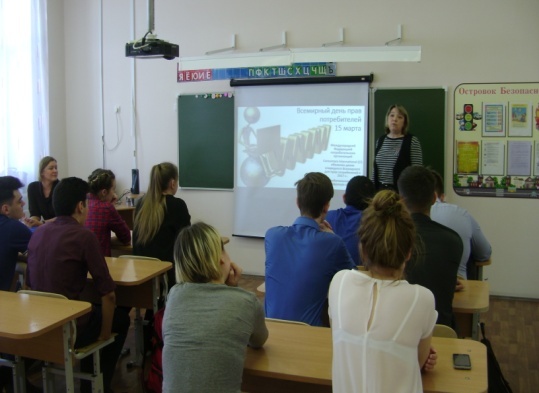 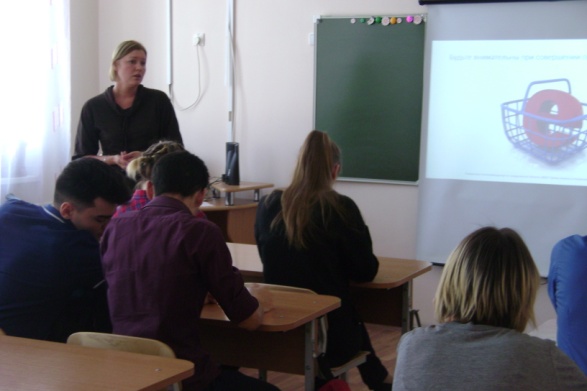 